Leadership Action Plan for Equity Leadership in Education Systems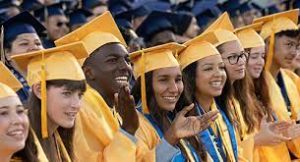 This essay presents a doable plan for developing professional skills in equity leadership in education systems. The program includes participating in professional learning communities, attending workshops, conducting an equity audit of the school, implementing inclusive pedagogical practices, and speaking out in favor of fair laws and rules. Educational leaders can facilitate the construction of inclusive and equitable learning environments for all students adhering to this strategy. Strong leadership and deliberate action are needed to address the urgent issue of equity in educational systems.Understanding the Importance of Equity Leadership in Education Systemshttps://youtu.be/abeekuAmgWgEquity in education refers to the fair distribution of resources, opportunities, and support to ensure every student has the necessary tools to succeed. Educational leaders must recognize that equity is not synonymous with equality, as it acknowledges and addresses the historical and systemic disparities that certain student groups face. By understanding the importance of equity, leaders can effectively advocate for change and create an environment where all students have equal opportunities for success.Identifying and Addressing Systemic Inequities in SchoolsSystemic inequities exist in various aspects of educational systems, including curriculum, instructional practices, discipline policies, and resource allocation. Educational leaders must proactively identify these inequities and take action to address them. Attending workshops and conferences focused on equity leadership provides an opportunity to learn practical strategies for addressing systemic inequities and promoting inclusivity. Leaders can initiate meaningful changes within their schools or districts by gaining knowledge and insights.Building a Culture of Inclusivity and BelongingCreating a culture of inclusivity and belonging is essential for fostering equitable learning environments. Educational leaders can achieve this by joining or creating professional learning communities (PLCs) focused on equity leadership. These communities serve as spaces for like-minded educators to discuss challenges, share resources, and collaborate on initiatives. Inviting guest speakers or mentors with expertise in equity leadership can enrich these discussions and provide valuable guidance. Regular PLC meetings contribute to ongoing professional growth and development, ensuring a sustained commitment to equity.Conducting a School Equity Audit for Equity Leadership in Education SystemsTo address inequities effectively, educational leaders should collaborate with school leaders and stakeholders to conduct a comprehensive equity audit. This audit involves examining policies, practices, and instructional materials to identify areas of improvement. Engaging teachers, students, parents, and community members in the audit process ensures diverse perspectives are considered. Based on the audit findings, leaders can develop an action plan that outlines specific steps to address identified inequities, fostering a more equitable and inclusive school environment.Implementing Inclusive Pedagogical PracticesInclusive pedagogical practices are crucial for meeting the diverse needs of students and creating an inclusive classroom environment. Educational leaders should attend professional development sessions or courses on inclusive pedagogy and culturally responsive teaching to enhance their understanding and skills. Collaboration with colleagues is vital to developing and implementing inclusive instructional practices in the classroom. Regular reflection on the impact of these practices on student learning ensures continuous improvement and adjustment as necessary.Advocating for Equitable Policies and PracticesAdvocacy is a powerful tool for educational leaders to drive systemic change. Staying informed about local, state, and national education policies and initiatives related to equity is essential. Leaders should join advocacy groups or organizations focused on educational equity to amplify their impact. Engaging in grassroots efforts enables leaders to influence policy decisions and advocate for equitable practices within their schools and districts. By leveraging their voice and position, educational leaders can create a significant and lasting impact on the education system.ConclusionDeveloping an actionable plan for professional growth and development in equity leadership is crucial for educational leaders. This plan encompasses attending equity leadership workshops, joining professional learning communities, conducting a school equity audit, implementing inclusive pedagogical practices, and advocating for equitable policies and procedures. By actively engaging in these steps, leaders contribute to creating inclusive and equitable learning environments for all students. This plan ensures that the work of equity leadership goes beyond completing a course and becomes an integral part of an educational leader's practice, guiding their efforts to foster equitable educational systems. https://youtu.be/sPmKVEMnqb0References:Michael Fullan. (2016). The New Meaning of Educational Change - Michael Fullan. [online] Available at: https://michaelfullan.ca/books/new-meaning-educational-change/.OECD (2012). Equity and Quality in education support disadvantaged students and schools. Equity and Quality in Education SUPPORTING DISADVANTAGED STUDENTS AND SCHOOLS. [online] doi:https://doi.org/10.1787/9789264130852-en.Search Results - Taylor & Francis. (n.d.). Taylor & Francis. [online] Available at: https://www.taylorandfrancis.com/books/details/9781138219931/ 